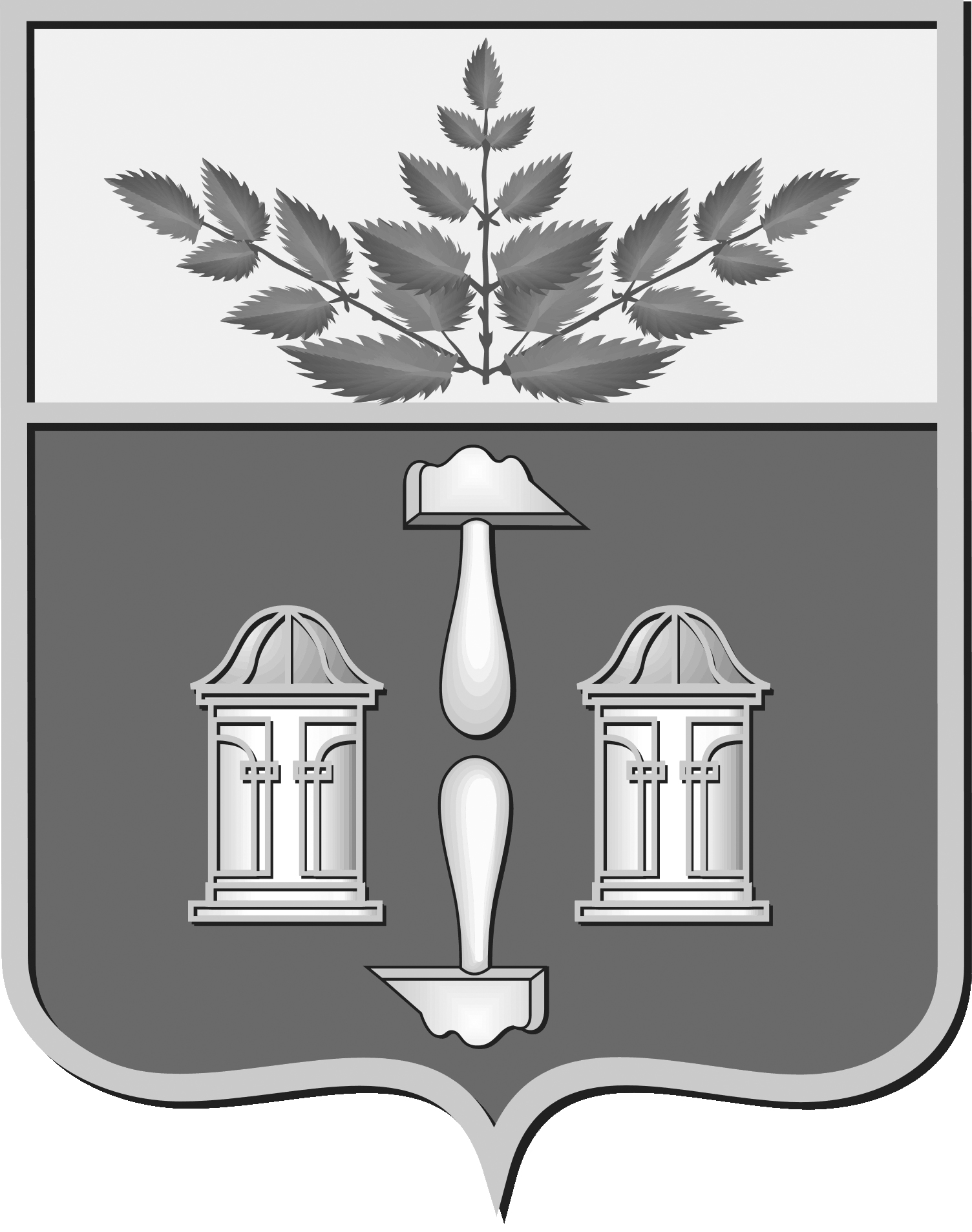 Тульская областьмуниципальное образование Щекинский районСОБРАНИЕ ПРЕДСТАВИТЕЛЕЙЩЕКИНСКОГО РАЙОНАот 29 июня 2017  года		№ 50/427Р Е Ш Е Н И ЕО внесении изменений в Правила землепользованияи застройки муниципального образованияЛоминцевское Щекинского района, утвержденные решением Собрания депутатов муниципального образования Ломинцевское Щекинского районаот 31.08.2011 № 38-2В соответствии с Градостроительным кодексом Российской Федерации, 
ст. 28 Федерального закона от 06.10.2003 № 131 – ФЗ «Об общих принципах организации местного самоуправления в Российской Федерации», Уставом муниципального образования Щекинский район Собрание представителей муниципального образования Щекинский район РЕШИЛО:1. Внести изменения в Правила землепользования и застройки муниципального образования Ломинцевское Щекинского района, утвержденные решением Собрания депутатов муниципального образования Ломинцевское Щекинского района  от 31.08.2011 № 38-2.1.1. Графический материал Правил землепользования и застройки муниципального образования Ломинцевское Щекинского района изложить в новой редакции (Приложение).2. Настоящее решение опубликовать в официальном сетевом издании органов местного самоуправления Щекинского района «Щекинский муниципальный вестник» в сети "Интернет" по адресу: http://npa-schekino.ru/ и разместить на официальном Портале муниципального образования Щекинский район.3. Настоящее решение вступает в силу со дня его официального опубликования в средствах массовой информации.Глава Щекинского района	 Е.В. Рыбальченко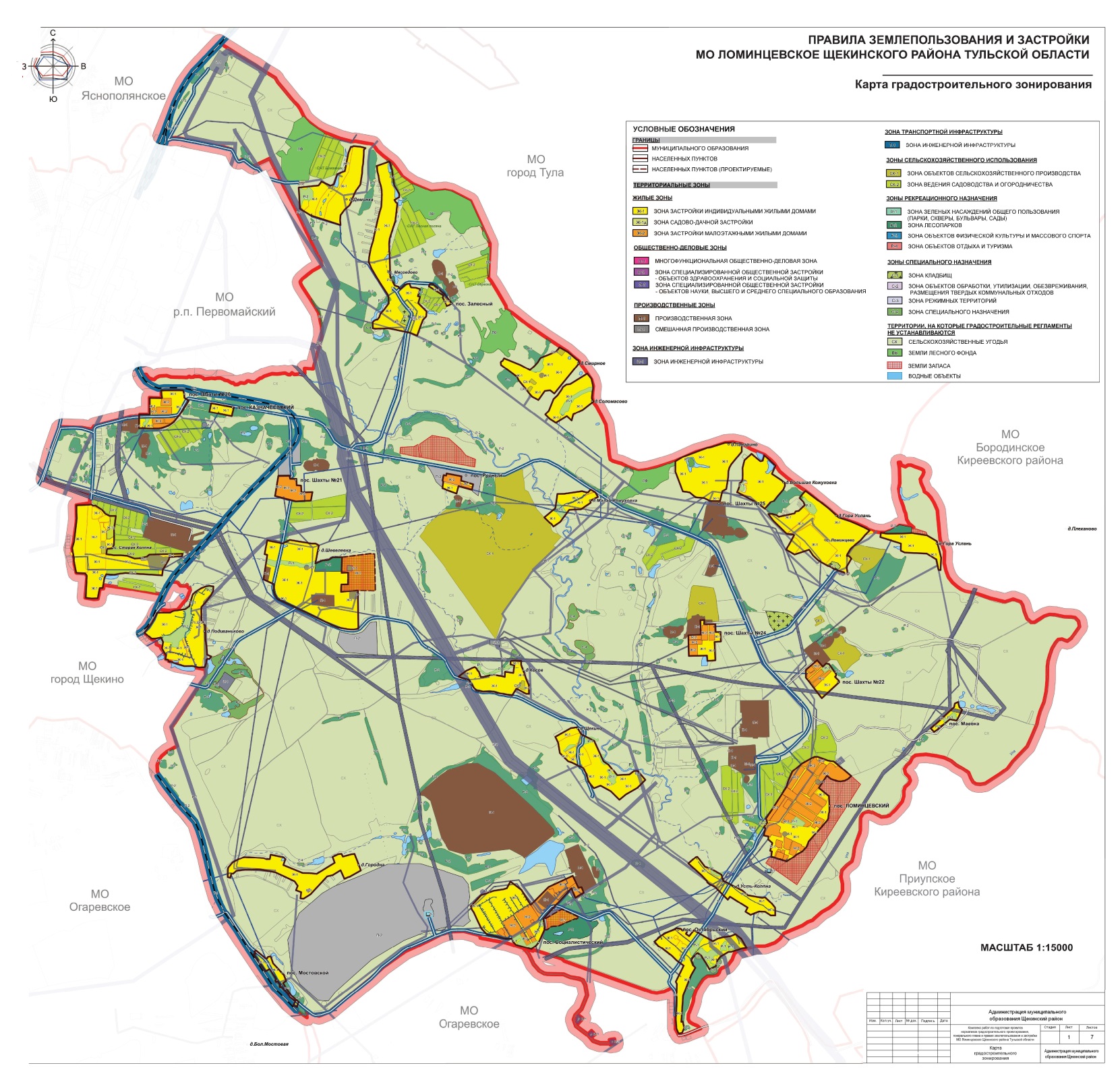 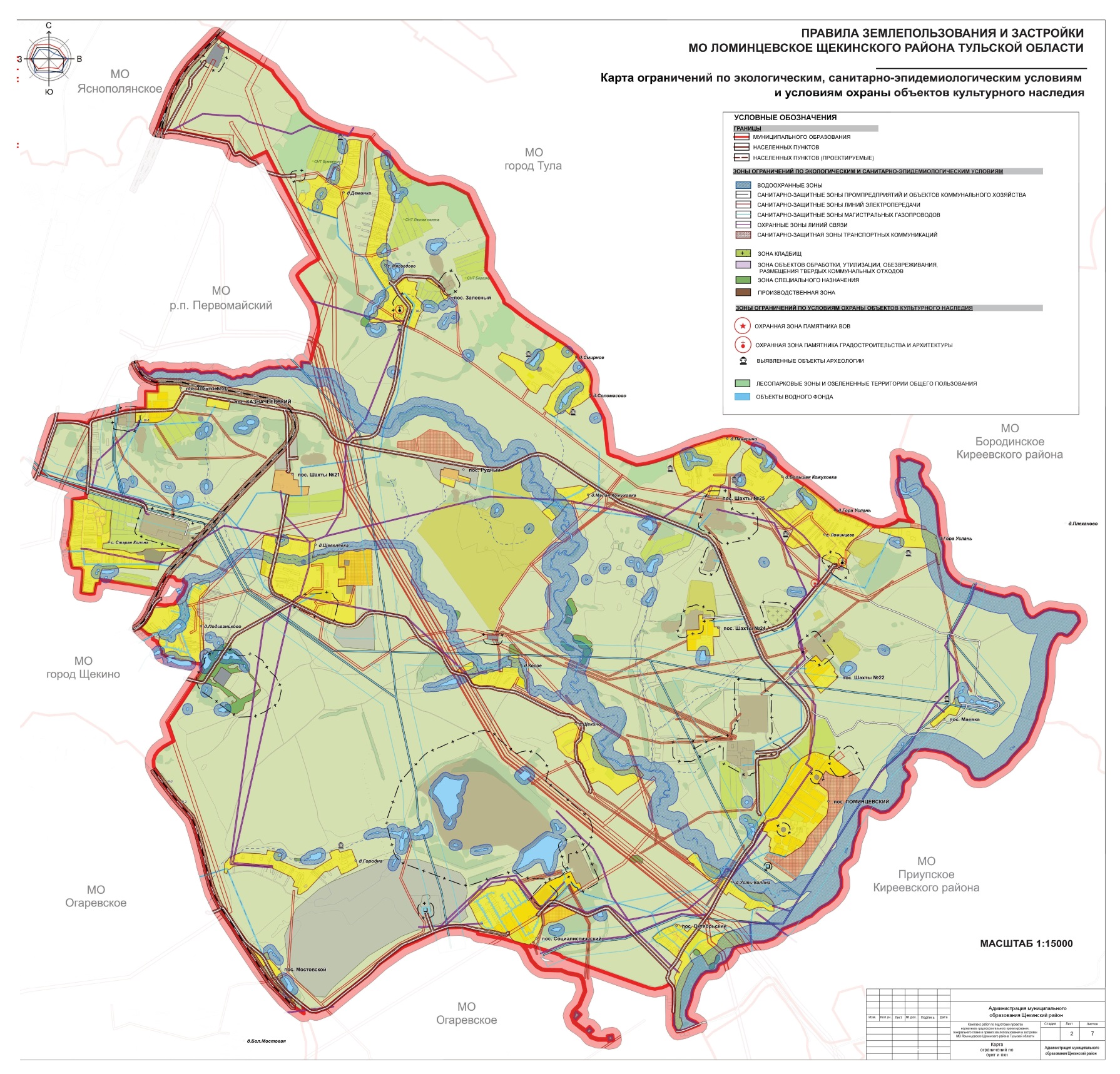 Приложениек решению Собрания представителей Щекинского района«О внесении изменений в Правила землепользования и застройки муниципального образования Ломинцевское Щекинского района, утвержденные решением Собрания депутатов муниципального образования Ломинцевское Щекинского района от 31.08.2011 № 38-2» от 29.06.2017 года № 50/427Приложениек решению Собрания представителей Щекинского района«О внесении изменений в Правила землепользования и застройки муниципального образования Ломинцевское Щекинского района, утвержденные решением Собрания депутатов муниципального образования Ломинцевское Щекинского района от 31.08.2011 № 38-2» от 29.06.2017 года № 50/427